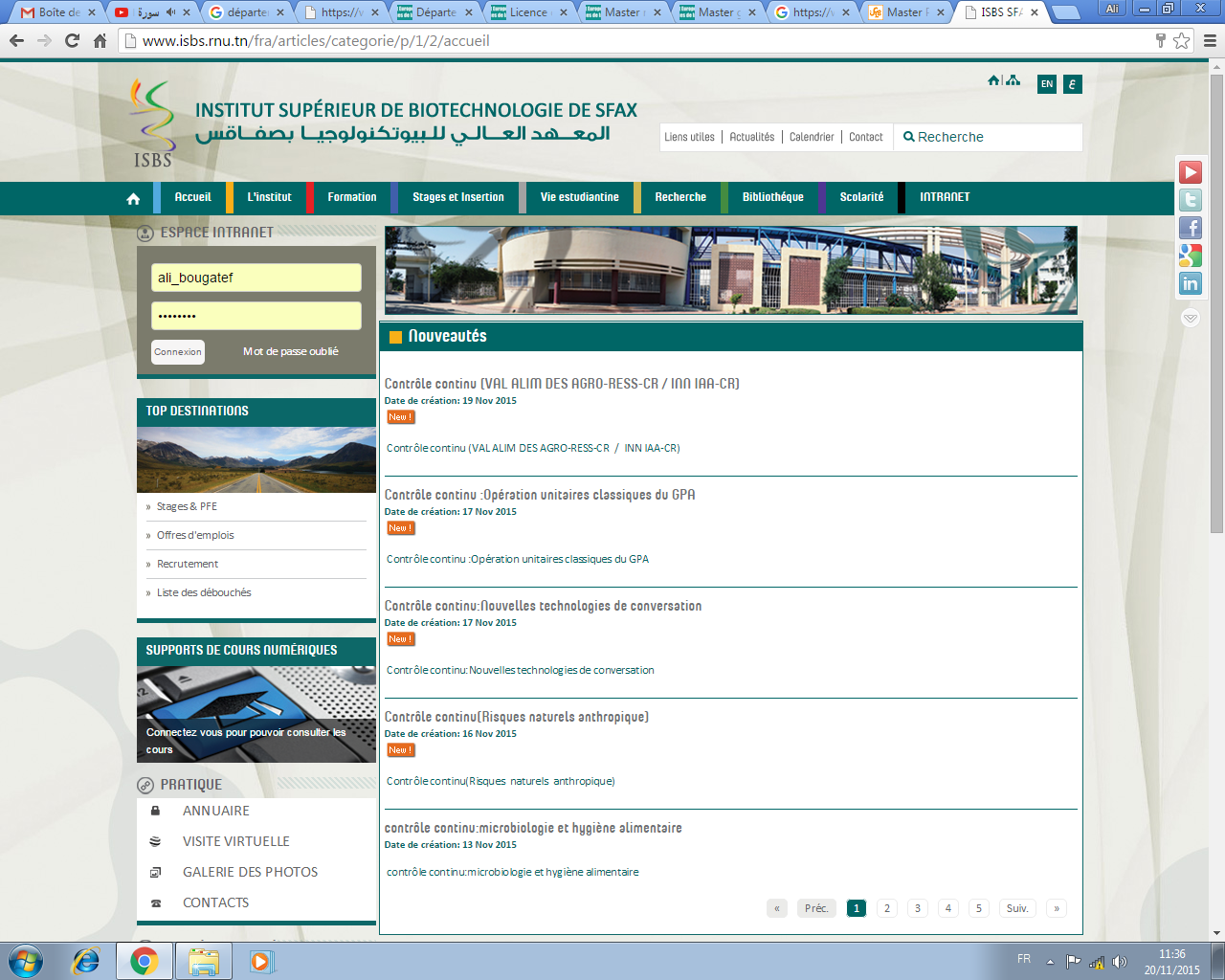 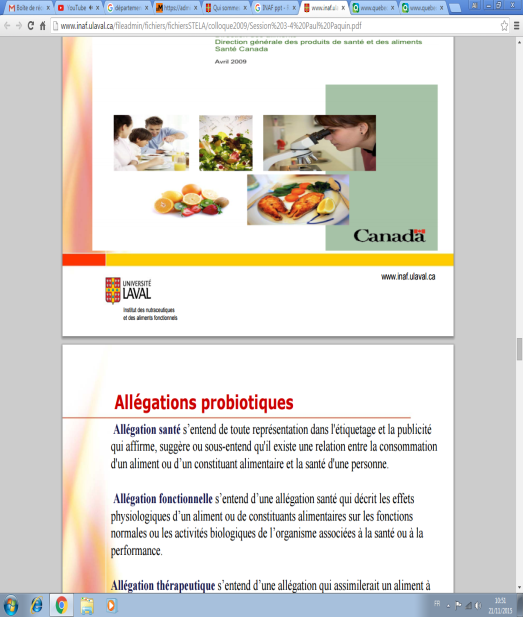 	DEPARTEMENT TECHNOLOGIE ALIMENTAIREAppel à candidature pour l'intégration de  la 3ème année 
de licence co-construiteProduction et Conditionnement de l’Huile d’OliveLe département Technologie Alimentaire à l’Institut Supérieur de Biotechnologie de Sfax lance un appel à candidature pour l’inscription en 3éme année de licence co-construite «Production et Conditionnement de l’Huile d’Olive » pour l’année universitaire 2017-2018.Conditions d’accès :Les candidats doivent terminer la deuxième année avec succès dans les spécialités : SV, SVT, Biotechnologie, Alimentaire, Environnement.Justifier d’une expérience professionnelle d’au moins trois (3) ans pour les professionnels dans le domaine de l’huile d’olive.Dossier de candidature :Demande manuscrite adressée au directeur de départementCurriculum VitaeCopie des relevés des notes des deux premières années.Attestation de service (pour les professionnels)Autorisation d’inscription à l’université (pour les professionnels)Les dossiers de candidatures peuvent être déposés à l’Institut Supérieur de Biotechnologie de Sfax (Bureau d’ordre) ou par poste à l’adresse :L’Institut Supérieur de Biotechnologie Sfax,  Route de Sokra km 4 BP 1175,  3038  Sfax, Tunisie.Date limite des dépôts : 30 Juillet 2017Début des enseignements : Septembre 2017Renseignements :   Dr. Ali BOUGATEF, 
                                                  Chef de Département Technologie Alimentaire e-mail : ali.bougatef79@gmail.comTel. +216 97 241 120